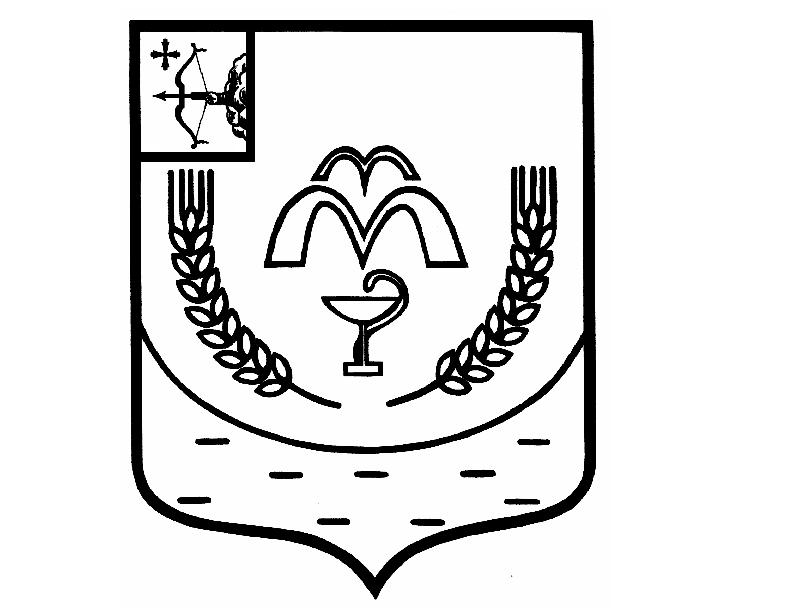 КУМЕНСКАЯ РАЙОННАЯ ДУМАПЯТОГО СОЗЫВАРЕШЕНИЕот 29.09.2020 № 34/253 пгт КумёныО безвозмездной передаче имущества в федеральную собственность Федеральному казенному учреждению «Военный комиссариат Кировской области»В соответствии с частью 3 статьи 15 Федерального закона от 06.10.2003 № 131-ФЗ «Об общих принципах организации местного самоуправления в Российской Федерации», Положением об управлении и распоряжении имуществом муниципального образования Куменский муниципальный район Кировской области, утвержденное решением Куменской районой Думы от 26.11.2013 №24/204,  руководствуясь статьей 23 Устава муниципального образования Куменский муниципальный район Кировской области Куменская районная Дума РЕШИЛА:1. Передать безвозмездно из казны муниципального образования Куменский муниципальный район Кировской области в федеральную собственность Федеральному казенному учреждению «Военный комиссариат Кировской области» следующее имущество:ноутбук Lenovo IdeaPadL340-17APIRyzen33200U/4Gb1000Gb-SSSD128Gb/17.3”1920*1080/AMD Radeon Vega3/WIFI/BT/Windows 10, балансовой стоимостью 39973 (тридцать девять тысяч девятьсот семьдесят три) руб. 00 коп.2. Администрации Куменского района (Шемпелев И.Н.):2.1. Оформить акты приема-передачи на передаваемое из казны муниципального имущества, указанного в пункте 1 настоящего решения, в месячный срок со дня вступления в силу настоящего решения.2.2. Исключить имущество из реестра муниципального имущества муниципального образования Куменский муниципальный район Кировской области со дня подписания актов приема-передачи муниципального имущества.3. Настоящее решение вступает в силу в соответствии с действующим законодательством.Председатель Куменской районной Думы    А.Г. ЛеушинГлава Куменского района       И.Н. Шемпелев